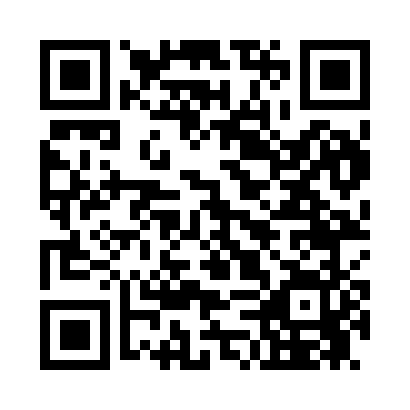 Prayer times for Cottage Green, Virginia, USAMon 1 Apr 2024 - Tue 30 Apr 2024High Latitude Method: Angle Based RulePrayer Calculation Method: Islamic Society of North AmericaAsar Calculation Method: ShafiPrayer times provided by https://www.salahtimes.comDateDayFajrSunriseDhuhrAsrMaghribIsha1Mon5:406:541:144:487:348:482Tue5:386:531:134:497:358:493Wed5:376:511:134:497:368:504Thu5:356:501:134:497:378:515Fri5:336:481:124:507:378:526Sat5:326:471:124:507:388:537Sun5:306:451:124:507:398:558Mon5:286:441:124:507:408:569Tue5:276:421:114:517:418:5710Wed5:256:411:114:517:428:5811Thu5:236:391:114:517:438:5912Fri5:226:381:114:517:449:0013Sat5:206:361:104:527:459:0114Sun5:186:351:104:527:469:0315Mon5:176:331:104:527:479:0416Tue5:156:321:104:527:489:0517Wed5:136:311:094:537:499:0618Thu5:126:291:094:537:509:0719Fri5:106:281:094:537:519:0820Sat5:096:271:094:537:519:1021Sun5:076:251:094:537:529:1122Mon5:056:241:084:547:539:1223Tue5:046:231:084:547:549:1324Wed5:026:211:084:547:559:1525Thu5:016:201:084:547:569:1626Fri4:596:191:084:547:579:1727Sat4:586:171:074:557:589:1828Sun4:566:161:074:557:599:1929Mon4:546:151:074:558:009:2130Tue4:536:141:074:558:019:22